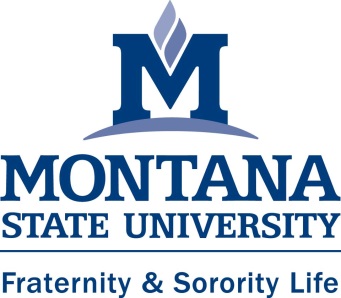          *Chapter ranked by All Chapter GPA (A GPA)SororityM    GPARankNM    GPARankA GPAAMAlpha Omicron Pi   82     3.22     2   1     3.81    1     3.23   83Chi Omega833.23 1-   --3.2383Total Sorority3.12   290Pi Beta Phi753.023           33.3923.04  78Undergraduate Female3.02   6434Total Undergraduate  2.90  13805Alpha Gamma Delta422.98441.6732.7946FraternityMGPARankNMGPARankA GPAAMSigma Phi Epsilon503.431 ---3.4350Sigma Chi592.91282.9922.9267Alpha Sigma Phi                   292.90382.8832.9037All Undergraduate2.9013805Pi Kappa Alpha802.88482.8742.8888Total Fraternity     2.86  367Alpha Gamma Rho   52     2.83     5     5     3.19     1     2.86   57Undergraduate Male2.797371Sigma Nu172.76622.2162.7019Kappa Sigma472.66722.6352.6749